Order of WorshipIntroit: 	“A Mighty Fortress Is Our God” – verses 1 and 4 Call to Worship       		L: 	We are missionaries of God, serving in God’s kingdom!  R: 	We are all one! Serving God and our fellow servants in the world!L: 	We are stronger together! Strong as our weakest link!R: 	We are all one! Serving God and our fellow servants in the world!L: 	We have come united as one, worshipping God with harmony with all who are around us! R: 	We are all one! Worshipping God, with our fellow servants in the world! ALL: 	We have come in one accord, to lift and magnify the name of Our Lord who is the orchestrator and provider of our life’s purpose and mission!	Opening Hymn: “For the Beauty of the Earth...”[# 4 VIP vs. 1, 2 & 5]Prayer of Adoration: (Written by Rev’d Javed Intiaz)L: 	Creative God, we join in praise of your name today as we examine the surprising ways, we experience your love and presence in our lives. We are amazed at you that you are the same yesterday, today, and forever. We see your faithfulness throughout our life’s journey and know that there is none like You throughout all the earth and time. As we exalt your name, give us always a heart and mind to be in service to you, O God, the Giver of all gifts. AMEN. Prayer of Confession (Adapted)L: 	Let us call to mind the many times we have failed to use our gifts as God desired.Silent ConfessionL: 	Compassionate God, we failed to use the gifts you have given us. Sometimes, we have misused and abused your gifts, not knowing how to use them in a world where homelessness, pain, disease, injustices, and death affect young and old. We have not encouraged the downtrodden or the outcast of our societies. We are not mindful of those living below the poverty line.R: 	Forgive us for our lack of caring and sharing.L: 	Compassionate God, we have not known how to use the gifts you have given us. We have failed to share words of wisdom with our young – those words that let them know they have value and worth, those words that help those in prison know that, though they are locked out of our society, they are not locked out of God’s grace and mercy.R: 	Forgive us for our lack of caring and sharing.L:  	Forgive us for not using our gifts to bless. God, forgive us for not using the gifts you have given us in the spirit you gave them, to build your kingdom and your people in Jesus’ name. Amen.Assurance of PardonL: 	God’s love is continually poured out for us through forgiveness and compassion. In the name of Jesus, we are forgiven.R:	 Amen. Thanks be to God.Prayer of Thanksgiving (Written by Rev. Javed Intiaz) L: 	Gracious God, as forgiven people, we come before You with hearts filled with gratitude for the joy of restoration into your perfect Kingdom. We thank you for the providence, sustenance, strength, guidance, and presence you continually bestow upon us. We thank you for this opportunity to worship and praise you in diverse ways in our separate places. May your name continue to be glorified in all the earth. May we be empowered to use your gifts for all the upliftment of your people in the name of Jesus, we pray. Amen.Praise Time             Led by: Rev’d Nicholas Chambers (M.I.T., UTCWI)          and Rev. Daniel Dorcin (M.I.T., UTCWI)        Children and Youth Focus		 – Bro. Victor McSweeneyMINISTRY OF THE WORD The Collect L: 	God, the giver of life, whose Holy Spirit wells up within your Church: by the Spirit’s gifts equip us to live the gospel of Christ and make us eager to do your will, that we may share with the whole creation the joys of eternal life; through Jesus Christ your Son our Lord. Amen.Old Testament:    Isaiah 62:1-5             - Rev’d Olyvya O’Connor   (M.I.T, UTCWIResponsive Reading: Psalm 36:5-10 (VIP # 589)  Led by: Rev’d Amazan Benito (M.I.T, UTCWI)L: 	5 Your steadfast love, O Lord, extends to the heavens,
    your faithfulness to the clouds.R: 	6 Your righteousness is like the mighty mountains,
    your judgments are like the great deep;
    you save humans and animals alike, O Lord.L: 	7 How precious is your steadfast love, O God!
    All people may take refuge in the shadow of your wings.R: 	8 They feast on the abundance of your house, and
    you give them drink from the river of your delights.L: 	9 For with you is the fountain of life;
    in your light we see light.R: 	10 O continue your steadfast love to those who know you,  and your salvation to the upright of heart!The GloriaEpistle:  1 Corinthians 12:1-11             -  Rev’d Daniel Dorcin    (M.I.T, UTCWI)Hymn: “Come, Holy Ghost, Our Souls Inspire…” [# 148 VIP vs. 1—3]Gospel: St. John 2:1-11           - Rev’d Jerand Phills (M.I.T., UTCWI)Sermon     		-   Rev’d Dr. Karen Durant-McSweeney 
			   Ministerial Tutor, UTCWIHymn of Response “Through All the Changing Scenes of Life…” [# 245 VIP vs. 1, 2, 5 and 6]Announcements, Tithes & OfferingBlessing of tithes & OfferingIntercessory Prayers - Led by Rev’d Javed Intiaz (M.I.T., UTCWI.)L: 	The Lord be with youR: 	And also with you. L: 	Let us pray.L: 	God of the nations, your star has risen in the night sky guiding us to Christ, your son. The radiance of your Word made flesh fills us with awe and wonder. Keeping our eyes fixed on the glory of Christ, we pause here to lift our earthly concerns and our human needs to you in prayer. Favourably hear us, O God,R: 	For Your mercy is great.L: 	In the aftermath of devastating storms, when the earth feels set against us and the climate rebels from our abuse, guide us, Creator, into right relationship with the natural world. Help us heal and restore the earth even as we work to rebuild homes, businesses, churches, and communities after storms. We are grateful for the home earth provides. May we learn to live with her in peace. Favourably hear us, O God,R: 	For Your mercy is great.L: 	Redeemer God, as anxiety spreads over the Omicron variant, guide us in wise decision-making, faithful leadership, and responsible action. May the health and safety of our communities, our vulnerable populations and our essential workers be foremost in our thoughts. Restrain our impatience, our impulsive desires to return to business-as-usual before it is safe. Protect us and those we love from the danger of disease. Favourably hear us, O God,R: 	For Your mercy is great.L: 	God of Grace, comfort those for whom this new year brings not promise but pain. We grieve with those who have lost loved ones in 2021. We pray for those who can’t find their way to hope. We understand those who don’t want to begin again, who are frustrated by change, who want a clear and certain path forward. Encourage us, God, and walk with us into this new and uncertain landscape. Guide us in your path of peace. Favourably hear us, O God,R: 	For Your mercy is great.L: 	United as the Body of Christ we lift these prayers to you, Saviour God. Hear us now we pray in the name of our Saviour and soon coming King, Jesus Christ. Amen.
The Lord’s PrayerClosing Hymn: “O Thou Who Camest From Above…” [# 232 VIP]Benediction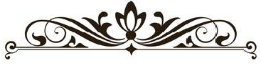 The Methodist Church in the Caribbean 
and the Americas (MCCA)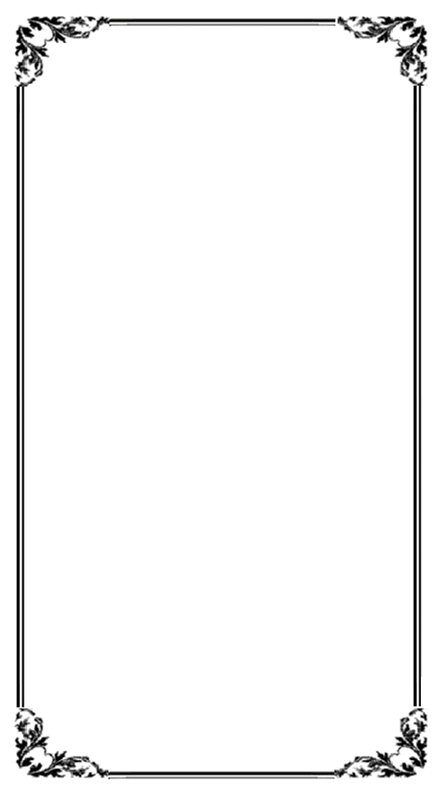 Jamaica DistrictDISTRICT THEME:“Spreading Scriptural Holiness to Reform the Nation…Beginning with Me”Sub Theme: “Building a Resilient People: Church, Community and Nation”METHODIST VOICES IN WORD AND SONGTELEVISION MINISTRY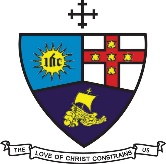 DIVINE WORSHIP 2nd Lord’s Day after EpiphanySunday, January 16, 2022Officiating Clergy:Preacher: 	Rev’d Dr. Karen Durant McSweeney                             	Ministerial Tutor, United Theological College 
of the West Indies (UTCWI)Liturgist:  	Rev’d Jerand Phills (Minister-in-Training)		United Theological College of the West Indies (UTCWI)Organist:	Sis. Marcia CohenAccompanist:	Bro. Victor McSweeney
	Choristers:	Members of the Jamaica Methodist Chorale:Sis. Marcia CohenSis. Barbara Hylton
	Sis. Shirley RichardsBro. Nigel Haye
Bro. Keith NelsonBro. Orville Manning   District Bishop:       Rev’d Christine Gooden Benguche   District Secretary:  Rev’d Dr. Wayneford McFarlane  A warm welcome to all worshippers!